COMPETENCY BASED CURRICULUM INTEGRATED LEARNING AREAS - GRADE 3 EXAMS TERM 1 2023QUESTIONSHYGIENE AND NUTRITION ACTIVITIES (15mks)Name three healthy habits. (3mks)......................................................................................................................................................Dirt causes..................................................
(good health, diseases)A person who takes care of the sick is called a..................................................Name these materials used to clean the house (3mks)..................................................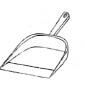 ..................................................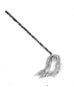 ..................................................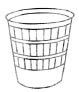 Name three meals of the day (3 mks)......................................................................................................................................................Name any three utensils used at home.......................................................................................................................................................Draw an apron (3mks)ENVIRONMENTAL ACTIVITIES. (15mks)..................................................is an image formed when light is blocked (1 mk)
(torch, sunshine, shadow)Name three types of soil (3mks)......................................................................................................................................................Name three harmful animals (3mks)......................................................................................................................................................Name the following parts of a plant (4mks)
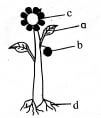 ........................................................................................................................................................................................................Name any three colours of the national flag. (3 mks)......................................................................................................................................................Draw and name one container used to store water.C.R.E ACTIVITIES. (10mks)God created me in his own..................................................
(way, image)Name three members of the nuclear family.........................................................................................................................................................................................................were the first people to visit baby Jesus.
(Shepherds, Wisemen)..................................................built an ark
(Noah, David)The disciples received the Holy spirit on the day of..................................................
(Christmas, Pentecost)The wisemen were guided by a ..................................................
(star, moon)The Bible has..................................................books.
(66,69)We talk to God through..................................................
(sleep prayer, eating)IRE ACTIVITIES.(10mks)Which book gives guidance to all mankind?....................................................................................................was cursed in surah Al-Masad.The third pillar of Iman is to believe in ..................................................Write down the fourth pillar of Islam........................................................................................................................................................................................................Where do Muslims face during swalat?..................................................Write down any two things that were created by Allah (S.W.T)....................................................................................................The best prayer is the one performed in the..................................................The father of prophet Muhammad (S.A.W) was known as ..................................................The last day is also known as ..................................................MOVEMENT AND CREATIVE ACTIVITIES (10mks)Name these types of lines (3mks)
Draw and colour a guitar (3mks)Name two wind instruments (2mks)....................................................................................................Name two animals that hop (2mks)....................................................................................................MARKING SCHEMEHygiene and Nutritionbathingbrushing your teethexcercisingeating healthy foodswashing your hands after visiting the toiletdrinking boiled waterwashing fruits with clean water before eating themdiseasesnursedust panmopwaste basket / dustbinbreakfast lunchsupper / dinnerspoons platescupsglassesforks knivesEnvironmental activitiesshadowclayloamsandsnakesscorpionscoloured frogsleaffruitflowerrootsredblackwhitegreenCREimagemother fathersisterbrothershepherdsNoahPentecoststar66prayerIRE The Qur'anAbū Lahabthe books of Allahthe declaration of faith (shahada)prayer (salah)alms-giving (zakat)fasting (sawm)pilgrimage (hajj) towards Mecca, or more precisely, towards the sacred Kaaba in Mecca.the sun, the moon, and the planetsThe Fajr prayer / performed when others are asleepAbdullah ibn Abd al-MuttalibYawm ad-DinMovement and creative activitiesdotted linezigzag linecurved lineBrass instruments (horns, trumpets, trombones, euphoniums, and tubas)Woodwind instruments (recorders, flutes, oboes, clarinets, saxophones, and bassoons)rabbitkangaroo